Inhoudsopgave1  Inleiding	21.1. Beleid Tangent1.2  Beleid op De Kring2  Pedagogisch handelen en pedagogisch klimaat	32.1. Visie en doelen op het gebied van sociale veiligheid2.2. School en omgangsregels3 Taken en verantwoordelijkheden	63.1. Coördinator sociale veiligheid3.2 Vertrouwenspersoon3.3. Ondersteuningsteam en meldcode3.4  Samenwerking met professionals en instanties (KOMM)4  Preventie activiteiten en lesprogramma’s op school	115. Monitoring	126 Borging	137 Bijlagen: protocolen, bronnen en verwijzingen	13A   Anti-pestprotocol    blz. 14-21	14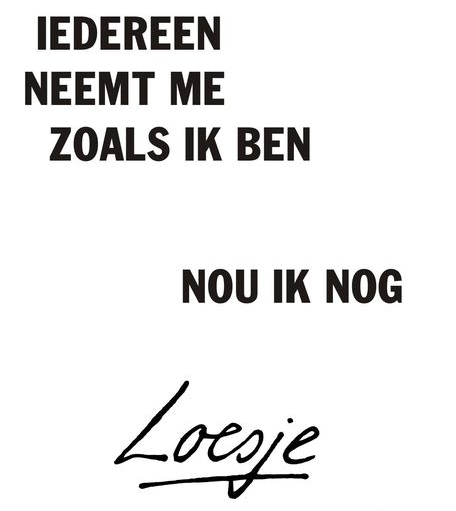 1  Inleiding1.1. Beleid TangentLeerlingen doen op school niet alleen kennis en vaardigheden op, het is ook de plek waar zij leeftijdsgenoten ontmoeten, kennis maken met normen, waarden en omgangsvormen in de samenleving. Daar hoort bij dat zij leren, oefenen en soms ook grenzen overschrijden. Didactiek en pedagogiek begeleiden dit leer- en ontwikkelingsproces. In een veilig schoolklimaat zijn er grenzen en regels, wordt adequaat opgetreden tegen grensoverschrijdend gedrag en worden leerlingen aangemoedigd om positief gedrag te laten zien. Uiteindelijke doel: Een school is veilig als de sociale, psychische en fysieke veiligheid van leerlingen niet door handelingen van anderen wordt aangetast. Dat betekent dat er een veilige en positieve sfeer is op school. Het betekent ook dat de school optreedt tegen pesten, uitschelden, discriminatie, geweld en andere vormen van ongepast gedrag, en deze zoveel mogelijk voorkomt.Dit plan beschrijft  dat er op elke school sprake moet zijn van het voeren van een sociaal veiligheidsbeleid, van jaarlijkse monitoring van de veiligheidsbeleving van leerlingen en van een coördinator en aanspreekpunt in het kader van pesten.1.2. Beleid op De KringDe Kring is een leef- en werkgemeenschap waar kinderen/ouders, onderwijzend en niet-onderwijzend personeel samen leven en samen leren. Dit met respect voor ieder individu. Op de Kring willen we positieve gedragingen belonen en negatieve gedragingen een halt toe roepen. Deze gids geeft duidelijkheid over het gewenste gedrag en duidelijkheid over de grenzen en hoe deze gesteld dienen te worden. Deze gids is bedoeld als samenvatting van activiteiten zoals we ze nu op de Kring kennen en toepassen. We willen niet de verwachting scheppen dat we met het opstellen van deze gids klaar zijn. Deze gids zal als instrument dienen om actief met het bevorderen van een veilig schoolklimaat op de Kring aan het werk te blijven. Wij verwachten van eenieder hier op school dat hieraan wordt meegewerkt en dat onze gedragsregels en afspraken worden nageleefd.2  Pedagogisch handelen en pedagogisch klimaat2.1 Visie en doelen op het gebied van sociale veiligheidMiddels onderstaande beschrijvingen van basisprincipes, visie, jenaplan kernkwaliteiten en essenties geven we weer hoe er op Jenaplanbasisschool De Kring gewerkt wordt en wat onze uitgangspunten zijn! Middels de beschrijvingen maken we duidelijk wat we op De Kring heel belangrijk vinden. Op de website van onze school zijn de visie, missie en essenties makkelijk te vinden. http://www.dekringrijen.nlSociaal-emotionele ontwikkeling van het kind op De KringDe sociaal-emotionele ontwikkeling van kinderen neemt een belangrijke plaats in en geldt als basis voor de totale ontwikkeling. Voor een goede ontwikkeling en het welbevinden van een kind zijn een veilig schoolklimaat en een positief pedagogisch klimaat een belangrijke basis. Het werken in stamgroepen draagt hieraan bij. In deze groepen zitten kinderen met verschillende leeftijden bij elkaar.De kinderen en stamgroepleerkracht zijn verantwoordelijk voor een goede en veilige sfeer, waarin ook ruimte geboden wordt om gevoelens te uiten. De kinderen leren om op een goede manier contacten te leggen en vriendschappen te sluiten en te onderhouden. We kunnen kinderen helpen een realistisch en evenwichtig zelfbeeld te ontwikkelen, door ze op school de kans te geven hun verschillende mogelijkheden en beperkingen te ervaren en om te leren hier mee om te gaan. 2.2 School en omgangsregelsOp De Kring vormen de basisprincipes, jenaplan kernkwaliteiten en jenaplanessenties een belangrijke basis voor de regels die we stellen op De Kring en zijn daarom ook van invloed op onderstaande gedragsregels:De Gedragsregels Op De Kring willen wij bovenal een pedagogisch klimaat scheppen waarin negatieve gedragingen die voorkomen afgekeurd worden. Hieronder beschrijven we de positieve gedragingen waar we naar streven. Dat zijn de waarden die wij centraal stellen. Respect in gedrag en houding:►Luisteren naar elkaar►Elkaar laten uitspreken►Respect voor elkaars uiterlijk►Lichamelijk contact hebben we op een voor ieder, fijne en prettige manier►Respect tonen voor verschillen in cultuur en geloofsovertuigingen►Rekening houden met elkaars gevoelens en wensen►Rekening houden met elkaars mogelijkheden en behoeften►Verschillen leren accepterenVertrouwen/zelfvertrouwen:►Stimuleren middels complimenten en positieve waardering tonen►Positief kritische houding tegenover elkaar►Ruimte voor een eigen mening►Tijd en aandacht voor elkaar►Opkomen voor elkaarEerlijkheid:►Open en eerlijk communiceren met elkaar►Communiceren met als doel elkaar te begrijpen►Communiceren met als doel zaken bespreekbaar maken►Conflicten oplossen op basis van waarheid►Gevoel hebben voor rechtvaardigheid►Betrouwbaar willen zijnVerantwoordelijkheid:►Afspraken nakomen►Voor elkaar opkomen en verantwoording voelen voor elkaar►Met anderen meeleven►Behulpzaam zijn naar anderen toe►Verantwoordelijk voelen voor eigen werk►Zorgvuldig omgaan met andermans spullenVeiligheid ►Conflicten willen oplossen►Pestgedrag afwijzen►Opkomen voor de zwakkeren►Zelfbeheersing en disciplineHet doel van deze gedragsregels is:Helder maken naar alle betrokkenen welke gedragsregels er gelden.Het scheppen van een goed pedagogisch klimaat, waarbinnen alle betrokkenen  zich prettig en veilig voelen op school. Actief betrokken te zijn bij het voorkomen van machtsmisbruik (voorlichting) Het bevorderen en bewaken van veiligheids- en welzijnsaspecten voor alle betrokkenen bij hun werk/verblijf  op de Kring.Het bewaken van de privacy van alle betrokkenen.Voordelen:Alle betrokkenen in school elkaar kunnen aanspreken op het naleven van gezamenlijk vastgestelde gedragsregels.De groepsleerkrachten  in de school  door middel van deze gedragsregels naar buiten toe, met name naar de ouders van deze kinderen, duidelijk kunnen maken hoe binnen de school groepsleerkracht ,de kinderen en andere betrokkenen omgaan met de hen toevertrouwde kinderen.Aandachtspunten:Een gedragsregel mag het spontane omgaan van alle betrokkenen met elkaar niet in de weg staan.Een gedragsregel houdt niet in, dat gedrag wat niet in regels is vastgelegd automatisch wel toelaatbaar is.Bij het vaststellen en hanteren van regels moet waar nodig altijd rekening gehouden worden met het sociaal- emotioneel ontwikkelingsniveau en andere verschillen bij kinderen.Er wordt rekening gehouden met de context van de specifieke situatie die zich voordoet.Gedragsregels werken alleen goed als zij 'in de hoofden en harten' van alle betrokkenen zitten! Specifieke gedragsregels en maatregelen ter ondersteuning►Voorkomen van lichamelijk en geestelijk geweldHet voorkomen van geweld zoals schelden, schoppen, duwen en trekken. Dit zorgt voor onrust en onvrede. Doel: zorgen voor een veilig schoolklimaat waarbinnen ieder kind zich op een prettige manier kan ontwikkelen. Specifieke maatregel: informeren van ouders en afspraken bespreken. Regelmatige overtreders worden in het zorgteam besproken.►Bestrijden van grof taalgebruikOp De Kring streven we naar een respectvolle en fijne manier van taalgebruik. We spreken kinderen aan op hun negatieve taalgebruik. Doel: zorgen voor een aangename sfeer op school waar kinderen vrijuit durven praten.Specifieke maatregel: aanspreken van persoon  en bij herhaling: schrijven van opstel over goede / positieve / fijne woorden. Inleveren binnen twee dagen bij opdrachtgever.►Kinderen luisteren naar volwassenen: Kinderen luisteren naar volwassenen, zowel onderwijzend als niet-onderwijzend personeel, wanneer zij door een volwassene worden aangesproken. Doel: een schoolklimaat creëren waar kinderen, leerkrachten en ouders met een respectvolle manier met elkaar omgaan.Specifieke maatregel: Aanspreken op gedrag.  Excuses laten aanbieden. Tweede kans geven. Bij herhaling gesprek leerkracht en ouders op de hoogte stellen. ►Wandelen in de gangen:In De Kring bewegen leerkrachten, ouders en kinderen zich op een rustige manier in de gangen.Doel: veiligheid en rust creëren. Verantwoordelijkheid ligt bij alle betrokkenen.Specifieke maatregel: gerende stuk opnieuw bewandelen!  Afspraak laten herhalen.►Eigendommen van anderen zorgvuldig behandelen: Het tonen van respect voor elkaars eigendommen en het voorkomen van onnodig verdriet, als spullen kapot zijn.  Doel: het creëren van een fijn schoolklimaat waarin ieder kind goed kan functioneren en waarin ieder kind en zijn/haar spullen op een respectvolle manier wordt behandeld.Specifieke maatregel: gesprek met teleurgestelde kind; hoe kan het andere kind het weer goedmaken? Bij diefstal worden directeur en ouders ingelicht.►Op een veilige manier omgaan met de computer: De kinderen mogen alleen de computer gebruiken met toestemming van de leerkracht. De computers worden hoofdzakelijk educatief gebruikt. Kinderen mogen niet zonder toezicht op internet. De computers worden in de pauzes niet gebruikt (uitzondering: de leerkracht is in de groep)Specifieke maatregel: aanspreken en gesprek over de computerregels op school. 
Aan het begin van het schooljaar bespreken ze in de bovenbouw het internetprotocol.Normaal toiletgebruik: Kinderen gedragen zich in de toiletten. Doel: veiligheid borgen.Specifieke maatregel: Bij rommel, zelf laten opruimen. Afspraken laten herhalen.  

Maatregelen in fases Fase 1: gesprek met kind aangaan ( 0-3 = uitleg)  Eventueel excuses makenFase 2 : Waarschuwingsgesprek  ( als je het nog eens doet dan zijn er consequenties bv uitsluiten)Fase 3: kind apart nemen, uitsluiten, rustig maken, nadenkplek geven (OB<MB<BB)Fase 4: opstel of tekening maken over onderwerp. Inlichten van ouders via brief of gesprek (MB, BB) Gesprekje ouders (OB)Fase 5: in ernstige gevallen (misdragen) schriftelijke vastlegging van afspraken en laten ondertekenen door ouders. Evaluatie volgt na vastgestelde tijd. Eventueel inschakelen interne contactpersoon. (OB<MB<BB)Fase 6: schorsing of verwijdering (Tangent protocol) Leerkrachten die een  maatregel aangeven handelen dit ook zelf verder af. Indien ernstig zal de directeur worden ingelicht. Stamgroepleerkrachten worden op de hoogte gehouden. Kinderen die vaak in herhaling treden worden besproken in een teamoverleg; iedereen is dan alert.Ook ouders zijn verantwoordelijk voor gedrag en aanspreekbaar op eigen gedrag tijdens hulpmomenten in de school. Voor de specifieke gedragsregels gelden fases 1-3; bij herhalingen geldt fase 1 t/m fase 5.Fase 6: schorsen en verwijderen  (tangent protocol) 3 Taken en verantwoordelijkheden 3.1 Coördinator Sociale Veiligheid (CSV)De coördinator sociale veiligheid van onze school is een  inhoudelijk geschoolde professional. Zij coördineert het beleid sociale veiligheid: zorgt dat het thema met regelmaat op de agenda staatstart de monitorbekijkt/ analyseert de monitor (of wordt geïnformeerd door degene die de analyse maakt)trekt conclusies uit de monitorbeschikt over kennis en vaardigheden op het gebied van de preventie en aanpak van pesten.De coördinator sociale veiligheid is een herkenbaar aanspreekpunt voor leerlingen en ouders in geval van pesterijen op school. Zij wijst hen de weg naar oplossingen en houdt de vinger aan de pols totdat het pesten echt is gestopt. Op de Kring heeft Sacha Rozemond deze taak. 3.2  Vertrouwenspersoon Ouders, leerlingen en professionals hebben het recht op een objectieve gesprekspartner om hun verhaal te doen en advies te vragen. Ons bestuur en onze scholen beschikken over een klachtenregeling. Bij Tangent wordt de contactpersoon interne vertrouwenspersoon genoemd. 3.2.1 Interne vertrouwenspersoon De interne vertrouwenspersoon is verbonden aan de school. Deze persoon is laagdrempelig te benaderen en kent de school, de leerkrachten en de populatie. De vertrouwenspersoon is het aanspreekpunt voor ouders, leerlingen en medewerkers die klachten hebben over gedragingen en beslissingen van het bevoegd gezag of het personeel, dan wel over het nalaten van gedragingen en het niet nemen van beslissingen door het bevoegd gezag of personeel.Hoewel de functie van de vertrouwenspersoon naar zijn aard en naam een grote mate van vertrouwelijkheid met zich brengt, kan van de vertrouwenspersoon niet worden verlangd dat hij in alle gevallen geheimhouding betracht. De vertrouwenspersoon heeft geen wettelijke geheimhoudingsplicht. Als hij van oordeel is dat de klager zich in een dusdanig ernstige situatie bevindt dat het noodzakelijk is andere personen/instanties op de hoogte te stellen, kan hij besluiten de geheimhouding niet te hanteren. Bij een vermoeden van een zedenmisdrijf is de interne vertrouwenspersoon verplicht dit te melden. De interne vertrouwenspersoon is een inhoudelijk geschoolde professional en neemt jaarlijks deel aan scholings -en netwerkbijeenkomsten. Doel hiervan is dat hij goed op de hoogte blijft van de laatste ontwikkelingen en dat hij getraind blijft in het voeren van moeilijke gesprekken. Er zal in dit netwerk aandacht besteed worden aan intervisie en er is gelegenheid om met elkaar ervaringen uit te wisselen. Een belangrijke taak is preventie, daarom is het belangrijk dat interne vertrouwenspersonen bekend zijn bij leerlingen. Daarom gaan de interne vertrouwenspersonen elk schooljaar langs de groepen om informatie te geven over wanneer leerlingen bij hen terecht kunnen.Taken interne vertrouwenspersoon:Geven van eerste opvang en nazorg aan klagerDoor bemiddeling oplossingen zoekenDoorverwijzen naar externe vertrouwenspersoonAdvies geven aan bevoegd gezag Organiseren van activiteiten rondom veilig schoolklimaat  ( anti-pestbeleid) Meldplicht bij seksuele intimidatie/ kindermishandeling (MELDCODE)Voorlichting geven Interne vertrouwenspersonen op de Kring: 	Sacha Rozemond (CSV en IVP)Anne-Marie Swanen  ( IVP) Overzicht  stappen voor interne vertrouwenspersoon in geval van klachtMogelijke stappen binnen de school:Ouder/kind----leerkracht-----directie  ( onderwijs- schoolzaken) Ouder/kind-----interne contactpersoon----leerkracht----directie                                                    ( vertrouwenszaken) Ouder/ kind---Interne contactpersoon----externe vertrouwenspersoon----bevoegd gezag (vertrouwenszaken)Ouder/ kind---interne contactpersoon-----directie------bevoegd gezag ( klachten) Ouder/ kind----interne contactpersoon----externe vertrouwenspersoon------KOMM                     ( klachten) 3.2.2  Externe vertrouwenspersoonDe externe vertrouwenspersoon is onafhankelijk, de gesprekken met deze persoon zijn strikt vertrouwelijk. De rol van externe vertrouwenspersoon is belegd bij een externe van de stichting. Indien nodig schakelt de interne vertrouwenspersoon de externe vertrouwenspersoon in, of kan de externe vertrouwenspersoon om raad gevraagd worden. Taken externe contactpersoonOndersteunt en begeleidt leerling die lastig gevallen wordtVoert gesprekken met oudersVerwijst naar hulpverlenende instantiesBiedt ondersteuning bij het doen van aangifteBemiddeltAdviseert bevoegd gezagGeeft voorlichtingExterne vertrouwenspersoon:  Jaqueline Klercks 3.3  Ondersteuningsteam en meldcode Op De Kring is een ondersteuningsteam aanwezig. Dit team ondersteunt leerkrachten en ouders voor het realiseren van extra hulp aan kinderen die dat nodig hebben. Het zorgteam bestaat uit: - Interne begeleider (IB-er)- Collegiale Consultatie (CC- ers) uit het speciale basisonderwijs- Individuele hulpverlener- Schoolmaatschappelijk werk- SchoolverpleegkundigeDe intern begeleider is onderdeel van dit ondersteuningsteam.Belangrijkste taak van het ondersteuningsteam is: Vergroten van de vakbekwaamheid van de leerkrachten en het bewaken van procedures die de school volgt in het begeleiden van leerlingen die extra zorg nodig hebben. Dit alles bevordert de ontwikkeling van de leerkracht en leerling en draagt daarmee bij aan een beter en veilig schoolklimaat. 3.4 Samenwerking met professionals en instanties 3.4.1. KOMM (Klachten Over MachtsMisbruik)Klachtencommissie: Indien nodig wordt de klachtencommissie ingeschakeld i.s.m. de externe vertrouwenspersoonKlachtenregelingOveral waar mensen samenwerken worden fouten gemaakt, ook op een school. Vaak is dat onopzettelijk, soms is het opzettelijk. Degenen die zich het slachtoffer voelen van gedragingen of beslissingen van anderen, kunnen dat als een klacht beschouwen en daarover een klacht indienen.In deze samenvatting willen we u informeren wat u kunt doen als u een klacht heeft over de school of iemand op school. 
De school is aangesloten bij de Stichting KOMM en heeft daarmee ook de klachtenregeling van de Stichting overgenomen. Hieronder volgt een samenvatting. Wilt u een klacht indienen, vraag dan om de volledige klachtenregeling en toelichting bij directie of de interne contactpersonen.De klachtencommissieMocht u een officiële klacht willen indienen, dan kunt u terecht bij de onafhankelijke klachtencommissie van KOMM. De commissie bestaat uit drie leden, die deskundig zijn op het gebied van onderwijs, machtsmisbruik en recht.De klachtencommissie zal u en de aangeklaagde uitnodigen voor een hoorzitting. Het liefst hoort de commissie de klager en de aangeklaagde in elkaars aanwezigheid, maar als één van de partijen daar bezwaar tegen heeft kan daarvan worden afgeweken. De commissie zal ook vaak getuigen horen. Als het wenselijk is om jonge kinderen te horen zal dat meestal gebeuren door een deskundige, die de kinderen interviewt. Hiervan worden video-opnamen gemaakt.Advies aan het bevoegd gezagWanneer de klachtencommissie klaar is met haar onderzoek doet ze uitspraak of de klacht wel of niet gegrond is. Bij een gegronde klacht wordt bovendien een advies aan het bevoegd gezag gegeven over te nemen maatregelen. Het bevoegd gezag, de klager en de aangeklaagde krijgen de uitspraak en het advies op schrift. Het bevoegd gezag beslist wat ze met het advies doet en laat dat aan alle partijen weten. Als ze het advies van de klachtencommissie niet opvolgt moet ze dat schriftelijk toelichten.De school doet moeite om de klacht op een juiste manier af te handelen. De school voelt zich samen met ouders verantwoordelijk voor het realiseren van een prettig schoolklimaat en heeft derhalve gedragsregels opgesteld. We verwachten dat ouders deze gedragsregels onderschrijven indien ze hun kind aanmelden op de Kring.Mocht het onverhoopt nodig zijn om een klacht in te dienen dan kunnen ouders terecht bij:Stichting KOMMRegio Midden BrabantT.a.v. de secretarisTaken klachtencommissie (stichting KOMM ) Drie leden + ambtelijk secretarisOnderzoekt de klacht; hoor-wederhoorWint inlichtingen inBeoordeelt klachtAdviseert bevoegd gezagAard van de klachtIn de klachtenregeling wordt onderscheid gemaakt tussen klachten over machtsmisbruik en "overige" klachten. Onder machtsmisbruik verstaan we pesten, agressie, geweld en seksuele intimidatie. 
De overige klachten kunnen gaan over begeleiding van kinderen, toepassing van strafmaatregelen, beoordelen van kinderen of de schoolorganisatie.Overige klachtenWe gaan ervan uit dat u met een klacht in eerste instantie naar de betrokkene(n) gaat bijvoorbeeld de groepsleerkracht. Komt u er samen niet uit dan kunt u bij de directeur terecht die u in overleg kan verzoeken om de klacht schriftelijk in te dienen. Bent u niet tevreden dan kunt u schriftelijk een klacht indienen bij het bevoegd gezag. Het bevoegd gezag zal met betrokken partijen naar een oplossing zoeken. Indien dit niet afdoende is dan kunt u met uw klacht naar een onafhankelijke klachtencommissie. Deze commissie zal het bevoegd gezag ( bestuur) adviseren. Hierna zal het bevoegd gezag over de afhandeling een uitspraak doen.Klachten over machtsmisbruikBij klachten over machtsmisbruik is de eerste opvang geregeld door de interne contactpersonen. Ouders, kinderen en leerkrachten wenden zich tot de juiste personen (beschreven in schoolgids en jaarinfo). Soms is er sprake van een ernstige klacht over een vorm van machtsmisbruik. Het is belangrijk om deze klacht niet binnen de school zelf af te handelen, maar in samenspraak met de externe vertrouwenspersonen van de GGD  en/of   onafhankelijke externe deskundigen in te schakelen. De klachtenregeling van de Stichting KOMM voorziet hierin. Binnen de school kunt u dus allereerst een beroep doen op de interne contactpersonen; buiten de school op de externe vertrouwenspersoon. Wilt u een officiële klacht indienen dan kan dat bij de onafhankelijke klachtencommissie.3.4.2. Schoolmaatschappelijk werkSchoolmaatschappelijk werk heeft als doel kind, ouder(s) en school te helpen, te adviseren en te begeleiden bij vragen rondom het kind.Werkwijze: Samen met de ouder(s) en/of leerkracht wordt besproken wat de problemen zijn en hoe de situatie verbeterd kan worden. Daarbij is het belangrijk om te weten welke hulp betrokken wensen en van wie. De schoolmaatschappelijk werker zal dan ook altijd uitgaan van de wensen en mogelijkheden van de ouder(s) en hen waar mogelijk ondersteunen in het vinden van een oplossing of optreden als belangenbehartiger of bemiddelaar.Afhankelijk van de vraag en de tijd die het kost om deze te beantwoorden, kan het contact met schoolmaatschappelijk werk van korte of langere duur zijn. Soms is een situatie zo ingewikkeld, dat de maatschappelijk werker ouder(s) de weg zal wijzen naar instellingen die passende hulp kunnen bieden. De schoolmaatschappelijk werker is goed op de hoogte van de werkwijze van collega-instellingen en heeft regelmatig contact met hen.3.4.3.Trainers en gedragsspecialist Op school werken trainers en een gedragsspecialist. Zij bieden extra ( groeps-individuele)  training aan kinderen die daar behoefte aan hebben. Deze kinderen worden door leerkracht en Ib-er geselecteerd. De trainers bieden het volgende aan:Sociale vaardigheidstrainingRots en Water training (weerbaarheid) Gedragsspecialist:Sociale vaardigheidstrainingFaalangst-reductie training (“je bibbers de baas”) Rots en Water training (weerbaarheid) Individuele begeleiding 4  Preventie activiteiten en lesprogramma’s op school4.1 KWINK-methode SEL Kwink is een online methode voor sociaal-emotioneel leren (SEL). Inclusief burgerschap en mediawijsheid. Voor groep 1 t/m 8 van het primair onderwijs. Kwink biedt een doordacht SEL-programma, gebaseerd op de laatste wetenschappelijke inzichten. Praktisch, leuk en altijd actueel. Gericht op preventie (van bijvoorbeeld pesten op school) en de kracht van een veilige groep.4.2 Ik-Jij-Wij projectDe eerste drie weken van het schooljaar pakken we het thema Ik-Jij-Wij  schoolbreed aan.Alle stamgroepen op de Kring werken aan groepsvorming met ondersteuning van een yurls pagina en de methode KWINK. 4.3 Klassenbezoek groep 3-8De interne vertrouwenspersonen gaan op bezoek in de stamgroepen. Met als doel zich voor te stellen en anti-pestbeleid onder de aandacht brengen. Ook wordt er gesproken over de lessen van Kwink en de groepssfeer wordt ter sprake gebracht.Door middel van gesprek en spel komen deze thema’s aan bod. 
De kinderbrievenbus wordt weer geïntroduceerd als communicatiemiddel. 4.4 kinderbrievenbusDe kinderen worden gestimuleerd om problemen bespreekbaar te maken. Eerst proberen te praten met je stamgroepleider maar als dit niet lukt mag een kind ook de interne vertrouwenspersoon aanspreken. Dit kan ook d.m.v. een briefje in de kinderbrievenbus.Sacha Rozemond is verantwoordelijk voor de brievenbus. 4.5 Anti-pestdagHet streven is om 1 keer per jaar een anti-pestdag te organiseren samen met  kinderen van de school! De interne vertrouwenspersonen sturen dit aan.4.6 Groep 8In groep 8 krijgen de kinderen seksuele voorlichting a.d.h.v. het programma “Liefdespaleis”. Ook krijgen de kinderen voorlichting van bureau Halt over grensoverschrijdend gedrag. 5. MonitoringDe verschillende rollen (coördinator sociale veiligheid, interne vertrouwenspersoon, intern begeleider, directeur etc.) moeten geborgd worden binnen de school. Dit kan door de rollen actief te bespreken binnen teamvergaderingen, maar ook door in de praktijk de rol in te vullen. Zo is voor zowel leerkrachten als ouders en leerlingen duidelijk bij wie ze met welke vragen terecht kunnen. Het beleidsplan geeft duidelijke kaders en beschrijvingen van de taken en rollen die nodig zijn om sociale veiligheid te bereiken, te monitoren en te behouden.Sociale veiligheid kan echter nooit worden gegarandeerd. Er kunnen zich altijd incidenten voordoen die de sociale veiligheid onder druk zetten. De sociale veiligheid kan onder druk komen door incidenten op school en door incidenten in de thuissituatie. Hieronder kunnen gevallen van misbruik, huiselijk geweld, omvangrijke vormen van pesten en seksueel gedrag worden verstaan. Ook kan hierbij gedacht worden aan verwaarlozing en bedreiging. Je hebt als school hierin een meldplicht. Voor gevallen waarbij de sociale veiligheid onder druk komt te staan is monitoring van belang. Binnen stichting Tangent gebruiken we de monitor van Vensters PO. Monitoring is een eenvoudige manier om zicht te houden op de mate waarin incidenten plaatsvinden, de aard van de incidenten en de stappen die hierbij zijn genomen. Tevens krijgt men zicht op de ervaren sociale veiligheid. De monitor wordt jaarlijks afgenomen. De gegevens worden geanalyseerd en besproken in het team door de intern begeleider en de coördinator sociale veiligheid. Groep 1-2 Kinderen van groep 1-2 hebben KIJK! Dit is een leerlingvolgsysteem: observaties  als  zelfbeeld, relatie met volwassenen en relatie met andere kinderen worden geregistreerd. Groep 3-4-5 Kinderen van groep 3-4-5  vullen de vragenlijst van KWINK in. Zo kan de leerkracht het welbevinden van de kinderen volgen. Groep 6-7-8De kinderen van groep 6-7-8 wordt een monitor afgenomen om de veiligheid te bevragen.De Ib-er en interne vertrouwenspersonen zullen deze gegevens analyseren. De monitor is van Vensters PO.6 Borging Het beleid sociale veiligheid valt en staat met het actief waarborgen van het beleid.Hiervoor heeft de Kring de volgende afspraken gemaakt:Op stichtingsniveau zijn er tweejaarlijks bijeenkomsten voor de coördinatoren sociale veiligheid. Doel hiervan is dat de coördinator goed op de hoogte blijft van de laatste ontwikkelingen en dat hij getraind blijft in het voeren van moeilijke gesprekken. Er zal in dit netwerk aandacht besteed worden aan intervisie en gelegenheid zijn om met elkaar ervaringen uit te wisselen. Op stichtingsniveau  zijn er twee jaarlijks bijeenkomsten georganiseerd voor de interne vertrouwenspersonen. Hier zullen belangrijke onderwerpen ter sprake worden gebracht en vanuit Vertrouwenswerk informatie en scholing verzorgd worden.Op schoolniveau houdt de CSV (coördinator sociale veiligheid) een aantal keer per jaar  de Ib-er en/of directeur op de hoogte van  incidenten en/of nieuwe ontwikkelingen.Op teamniveau houdt de CSV het team op de hoogte van nieuwe ontwikkeling en verzorgd kleine workshops om het beleid levend te houden. CSV heeft een stappenplan en jaarplanning.CSV evalueert aan het einde van het jaar met Ib-er en/of directie.7 BijlagenA 	anti-pest protocol  (blz 14 -21)De volgende protocollen kunnen opgevraagd worden bij het secretariaat van de school

B	meldcode
C 	schorsen en verwijderen
D 	medisch handelen 
E 	privacy
F 	klachtenregeling (zie KOMM)
G 	internet
H 	gescheiden ouders 
I 	kledingvoorschriften  A   Anti-pestprotocol A.1 	preventie van pesten A.2 	anti-pestenA.3 	hulp aan het gepeste kind A.4 	hulp aan de pester/ agressor 		A.5 	consequenties		A.6 	adviezen aan ouders		A.7 	regels t.a.v.  agressie, discriminatie, seksuele intimidatie De Kring neemt pesten serieus. Ze ziet dit ook als bedreigend voor een positief en veilig schoolklimaat. De aanpak t.a.v. het pesten richt zich zowel op preventie als op de daadwerkelijke bestrijding.  A.1 Preventie van Pesten Uitgangspunten1	Iedereen op De Kring stelt alles in het werk om pesten te voorkomen. Interne contactpersonen, leerkrachten, zorgteam en directie. Door mondelinge en/of schriftelijke informatie vanuit de Interne Contactpersonen of collega’s worden alle betrokkenen regelmatig op de hoogte gebracht van het probleem pesten: bijvoorbeeld: wat is pesten? wat zijn mogelijke gevolgen daarvan? hoe vaak komt het voor? Aanpak? Op school is onder andere veel informatie aanwezig (in de bieb en de IB-ruimte) die geraadpleegd kan worden door leerkrachten Leden van de vertrouwenscommissie zorgen voor informatie en een directe aanpak bij meldingen. Zij vergaderen ongeveer 4 keer per jaar.  Preventieve aanpakOp schoolniveau:Kinderen veiligheid en geborgenheid biedenStreven naar een goed pedagogisch klimaat.Regelmatig gedragsregels evalueren, aanpassen en actualiseren.Samenstellen van een vertrouwenscommissie.Contacten onderhouden met externe vertrouwenspersonen bij de GGDTeam/ouders en kinderen informeren over actuele onderwerpen, acties.Aanschaffen van methoden voor sociaal/emotionele vorming.Ouderavonden organiseren over pedagogische onderwerpen.Ophangen en promoten van de kinderbrievenbus.Samenstellen en actueel houden van een digitale bronnenmap voor leerkrachten met daarin alle afspraken op De Kring, protocollen en lessuggesties voor in de groepen. (gemaakt door interne contactpersonen)Info via het KringloopjeOp groepsniveau:Een keer per jaar (derde schoolweek) voorstelronde van de interne contactpersonen van de school in de stamgroepen.De groepsleerkrachten stellen met de kinderen van hun groep klassenregels op en zien toe op de naleving daarvan.De groepsleerkracht geeft in zijn/haar gedrag het goede voorbeeld voor de kinderen.De groepsleerkracht maakt de kinderen duidelijk dat signalen van pesten aan hem/haar doorgegeven moeten worden en legt uit dat dit geen klikken is.Groepsleerkrachten noemen kinderen niet met een bijnaam.Groepsleerkrachten maken geen opmerkingen over kleding en/of uiterlijk, die als kwetsend ervaren kunnen worden.De groepsleerkrachten surveilleren bij toerbeurt buiten. Zij nemen een actieve houding aan. Verder wordt van iedere groepsleerkracht verwacht, dat hij/zij werkt aan positieve groepsvorming.De groepsleerkrachten zorgen voor het aanbieden van geschikt lesmateriaal op groepsniveau.Op individueel niveau:De kinderen tonen respect voor elkaars mogelijkheden en onmogelijkheden.De kinderen werken samen in de stamgroep; ze proberen elkaar te helpen.De kinderen spelen op een fijne manier samen.De kinderen hebben respect voor elkaars eigendommen.De kinderen sluiten niemand buiten.De kinderen luisteren naar  elkaar .Ruzies uitpraten: 'het weer goed maken'.Gesprekken kunnen houden met de interne contactpersonen van de school. Zij geven leerlingen inzichten in het ontstaan van conflicten en hoe deze kunnen worden aangepakt en opgelost. A.2 anti-pestenLeerkrachten kunnen pesten signalerenVan iedere groepsleerkracht wordt verwacht, dat hij pesten kan signaleren. Hij of zij kan daarbij gebruik maken van:Informatie van ouders, collega's en klasgenoten van de gepeste, of de pesterBronnenmap in de groepInternetsites (pestweb/ klokhuis/ GGD)Info uit bieb en IB-ruimteInfo vanuit de interne contactpersonenGroepsleerkrachten nemen direct duidelijk stellingindien de groepsleerkracht duidelijk pesten heeft gesignaleerd, geeft hij duidelijk aan dat hij dergelijk gedrag verafschuwt en afkeurt.Hij probeert zicht te krijgen op de oorzaak, de omvang van het pestgedrag en de mogelijke gevolgen voor het slachtoffer.Hij probeert het invoelend vermogen van de pester en de zwijgende middengroep te vergroten, (als jij nu eens gepest werd?)Problemen in de stamgroep bespreekbaar maken.Samen oplossingen bedenken.Directe, curatieve aanpakWanneer het pesten ondanks alle inspanningen doorgaat of opnieuw de kop opsteekt, gaat de school resp. de groepsleerkracht over tot een directe, curatieve aanpak.Hierin staat de groepsleerkracht niet alleen: hij kan een kindbespreking in het bouwoverleg en indien nodig in de teamvergadering organiseren. Op dit moment worden ook ouders ingelicht. Leerkrachten kunnen, als het gaat om een zorgkind de zorgprocedure volgen, waarbij zij een beroep kunnen doen op het zorgteam. Het hele team is in zijn geheel verantwoordelijk voor het welzijn van alle kinderen!De directe, curatieve aanpak bestaat uit twee methoden:►de niet-confronterende methode, en►de confronterende methode.De niet-confronterende methodeDeze methode wordt toegepast als de groepsleerkracht vermoedt dat er sprake is van pesten dat hij niet zelf heeft waargenomen.Hij schakelt collega's in om vermoedens mogelijk te verifiëren. Bij een duidelijk vermoeden van pesten mogen ouders van beide kanten  ingelicht worden ( leerkracht beslist hierin ). Ondertussen kan de groepsleerkracht een algemeen probleem aan de orde stellen om zo bij het probleem in de klas te komen (ook om een eerste "signaal" af te geven).Mogelijke onderwerpen zijn bijvoorbeeld: Oorlog- en vredegevoel van overwinnaars en overwonnenen; mensenrechten, rechten van het kind, machtsmisbruik in het algemeen kindermishandeling door volwassenenPraten over buitensluiten in het algemeen en buitensluiten in de klas. Dit ook een keer in een rollenspel of in de gymles oefenen.Pester(s) en/ of enkele niet-pesters inschakelen om op te letten of het betreffende kind misschien gepest wordt. Na enkele dagen verslag uit laten brengen.   Wachten op een moment dat de groepsleerkracht of een collega het daadwerkelijk ziet en dan             duidelijk stelling nemen.De confronterende methode.Deze methode past de groepsleerkracht toe als een kind in zijn/haar bijzijn lichamelijk of geestelijk gepest wordt.De groepsleerkracht neemt eerst duidelijk stelling.Leerkracht biedt hulp aan het gepeste kind.Leerkracht voert duidelijk gesprek met pester.Leerkracht schakelt ouders in. Voert een gesprek met de klas over pesten in het algemeen.Spreekt met de kinderen nadere regels af.Behandelt het probleem tijdens een bepaalde les of toont een videoband. Als de ouders van het gepeste kind toestemming geven kan de leerkracht ook voor een gesprek kiezen over de gevoelens van het gepeste kind of de ouders van dit kind.   Leerkracht geeft ook hulp aan de pester of middengroepA.3 Hulp aan het gepeste kindHet kind dat gepest wordt op school ( in en buiten de groep), herhaaldelijk of incidenteel, heeft recht op hulp van kinderen, leerkracht, ouders of interne contactpersoon.Medeleven tonen, luisteren en vragen stellen. (hoe en door wie gepest? )Kind positief benaderen; lettend op eigenwaarde en zelfbeeld.Nagaan hoe leerling zelf reageert, wat doet het kind voor en na het pesten.Vragen naar eigen oplossingen van het gepeste kind (wat zou je nu willen). De leerling in laten zien hoe die het beste kan reageren op pesten.Het gepeste kind in laten zien waarom anderen pesten (eigenwaarde laag, problemen, niet-sociaal etc.)Sterke kanten van het  gepeste kind benadrukken.Inschakelen vriendjes en vriendinnen.Belonen als leerling zich bv. actiever, sterker op gaat stellen. Het gepeste kind niet in de belangstelling zetten. Op de achtergrond helpen.Altijd ouders inschakelen; informeren of raadplegen.A.4 Hulp aan de pester/agressor Een (kort) bestraffend gesprek. Kind heeft zich niet aan klassenregels / schoolregels gehouden en verdient dus straf. Samen goed afspreken wat een passende straf is; zinvol en opbouwend. ( zie ook punt 4 gedragsregels en maatregelen) Leerkracht probeert inzicht te krijgen in mogelijke oorzaken:vroeger zelf gepest, negatief zelfbeeldgebrek aan aandacht van de ouders,niet gecorrigeerd worden bij agressief gedrag,vaak zelf lichamelijk gestraft,reactie op smaak-, geur- of kleurstoffen,slecht voorbeeld van ouders, groepsleerkrachten of andere volwassenen,gedrag als gevolg van televisiegeweld,verloren bij sport of spel., enz.De groepsleerkracht probeert de gevoeligheid van de pester voor wat hij het gepeste kind heeft aangedaan te vergroten. Als de oorzaak van het pesten bekend is houdt hij daar rekening mee. Middelen die de groepsleerkracht kan inzetten zijn bijvoorbeeld: fictieve brieven van gepeste kinderen of van ouders van gepeste kinderen laten lezen, samen video's met gesprekken van kinderen en/of hun ouders bekijken.De groepsleerkracht maakt afspraken met de pester over het gewenste gedrag. Na een week    
     evalueert de groepsleerkracht samen met de pester zijn gedrag.De groepsleerkracht kan een rollenspel laten spelen, waarbij de pester ervaart hoe het is om gepest te worden.De middengroep (omstanders / kijkers / meelopers) worden aangesproken op hun gedrag.Kan ook uitmonden in klein project in de klas.De groepsleerkracht kan gebruik maken van de digitale bronnenmap en info van de artotheek, waarbij men ook een beroep kan doen op collega’s, interne contactpersonen, en interne begeleider. (IB-er)Leerkracht schakelt ouders in en gaat een gesprek met de ouders aan. De groepsleerkracht vraagt hun medewerking om aan het pestprobleem een einde te kunnen maken.Als het pestgedrag blijft voortduren wordt hulp van buitenaf ingeschakeld voor sociaalvaardigheidstraining.  Hiervoor kunnen we via de zorgprocedure terecht bij een instelling die Sociale vaardigheidstrainingen geeft. Ouders dienen hiervoor toestemming voor te geven.Weigeren de ouders en blijft de pester volharden in zijn gedrag dan wordt er externe hulp ingeschakeld. Als laatste stap kan de school overgegaan tot schorsing, eventueel gevolgd door verwijdering van school (zie Tangentprotocol).A.5 . ConsequentiesStraffen: na overtreding van een gedragsregel worden consequenties genomen: Een straf is opgebouwd uit 6 fases; afhankelijk hoelang de pester door blijft gaan met zijn/ haar pestgedrag en geen verbetering vertoond in zijn / haar gedrag:FASE 1:Aanspreken van leerling op gedrag, door gesprek aan te gaan: bewustwording voor wat hij met het gepeste kind uithaalt. Afspraken maken met de pester over gedragsveranderingen; leerling belooft verbetering.   FASE 2    Een of meerdere pauzes binnen blijvenNablijven tot alle kinderen naar huis vertrokken zijnEen schriftelijke opdracht zoals een stelopdracht over de toedracht en zijn of haar rol in het pestprobleem.       FASE 3:Een gesprek met de ouders, als voorgaande acties op niets uitlopen. De medewerking van de ouders wordt nadrukkelijk gevraagd om een einde aan het probleem te maken. De school heeft alle activiteiten vastgelegd in de incidentenmap. Leerkrachten kunnen leerling bespreken in een bouwvergadering. FASE 4Bij aanhoudend pestgedrag kan leerling besproken worden in leerlingbespreking met de IB-er of besproken worden in het ZAT-team.FASE 5Bij aanhoudend pestgedrag kan er voor gekozen worden om een leerling tijdelijk in een andere groep te plaatsen, binnen de school. Ook het (tijdelijk) plaatsen op een andere school behoort tot de mogelijkheden.FASE 6In extreme gevallen kan een leerling geschorst of verwijderd worden. 
(voor dit protocol verwijzen wij u naar de schoolgids)A.6  Adviezen aan de ouders van onze schoolOuders van gepeste kinderen:Ouders van pesters:Alle andere ouders:A.7 regels  t.a.v. Agressie: lichamelijk / geestelijk  geweldBij dit onderwerp hanteren we de volgende regelsVerbaal geweld wordt ook niet getolereerd.Binnen de schoolpoorten en bijv. bij excursies, uitstapjes, schoolkamp wordt iedere vorm van lichamelijk geweld, zowel door volwassenen als door kinderen niet getolereerd.Ouders en leerkrachten op school spreken elkaar aan op het aanhouden van de gedragsregels.In de relatie groepsleerkracht – kindAls de ouders van het kind een klacht indienen t.a.v. verbaal geweld of agressie door een leerkracht bij de directie wordt een gesprek gearrangeerd tussen de ouders en de directeur. De directeur wijst de ouders op de klachtenprocedure. Indien er geen bezwaar is bij de ouders kan bij het gesprek ook de betrokken groepsleerkracht aanwezig zijn. Denk hierbij ook eventueel aan het inschakelen van een interne contactpersoon.Wordt in bovenstaand gesprek geen bevredigende oplossing gevonden, dan kan alsnog de onafhankelijke klachtencommissie van KOMM worden ingeschakeld.In de relatie overige volwassenen - kind ( of andersom ) op school:Bij lichamelijk of geestelijk geweld door een volwassen persoon, niet zijnde een groepsleerkracht, toegebracht aan een kind, wordt dit gemeld bij de directeur en/ of het bevoegde gezag en de interne contactpersoon. Er volgt een gesprek met die persoon.Bij getuige zijn van een grensoverschrijding , toegebracht aan een kind, wordt dit geweld direct gemeld bij de directeur.De Interne contactpersoon kan worden ingeschakeld als neutrale hulpverlener.Bij ernstige situaties wordt zo nodig de onafhankelijke klachtencommissie van KOMM ingeschakeld. t.a.v. discriminatie Wij leven in een multiculturele samenleving. Dit houdt in dat verschillende groepen uit onze samenleving hun eigen volkscultuur hebben. Iedere groep heeft zijn eigen aard: huidskleur, levensovertuiging, volksgewoonten zoals kleding en voedsel, enz.Daarnaast spreken deze groepen naast hun eigen taal wel Nederlands, maar moet (soms) de betekenis van woorden duidelijk gemaakt worden.Behalve de reeds gevestigde groepen kent ons land ook veel vluchtelingen en asielzoekers.Ook onze schoolpopulatie is multicultureel. Dat vraagt van alle bij de school betrokkenen extra inzet en aandacht voor een goed pedagogisch klimaat voor alle kinderen.Daarom wordt van alle groepsleerkrachten het volgende verwacht:De groepsleerkracht behandelt alle kinderen en hun ouders gelijkwaardig.Hij gebruikt geen racistische en/of discriminerende taal.Hij zorgt ervoor dat er in zijn lokaal geen racistische of discriminerende teksten en/ of afbeeldingen voorkomen (denk aan posters, schoolkrant, boeken)De groepsleerkracht ziet er op toe dat kinderen en ouders ten opzichte van medeleerlingen en hun ouders geen racistische of discriminerende houding aannemen in taal en gedrag  (zowel binnen de school, als buiten schoolverband, denk aan excursies, uitstapjes, schoolkamp). Wanneer door andere groepsleerkrachten of (hulp)ouders  bij kinderen racistische of discriminerende taal en/of gedragingen worden geconstateerd, wordt dit gemeld bij de stamgroepleerkracht, zodat deze hierop kan inspelen. De groepsleerkracht neemt duidelijk afstand van racistisch en/ of discriminerend gedrag van collega's, ouders en andere volwassenen binnen de school. Hij/ zij maakt dit ook kenbaar. De behandeling van gesignaleerde racistische of discriminerende taal en/of gedragingen gebeurt overeenkomstig de regels die beschreven staan bij pesten: zowel preventief als curatief.t.a.v. seksuele intimidatie Schoolcultuur/ pedagogisch klimaat:Groepsleerkrachten, de (hulp)ouders en de kinderen onthouden zich van  seksueel getint taalgebruik, seksueel getinte grappen, toespelingen en die wijze van aanspreken, die door kinderen en/of andere bij de school betrokkenen als seksistisch kunnen worden ervaren. Groepsleerkrachten zien er tevens op toe, dat  bovenstaande ook tussen kinderen niet voorkomt.Groepsleerkrachten, de (hulp)ouders en de kinderen onthouden zich van seksistisch getinte gedragingen of gedragingen die door kinderen en/of andere bij de school betrokkenen als zodanig kunnen worden ervaren en zien er tevens op toe dat dit tussen kinderen niet voorkomt.Groepsleerkrachten zorgen er voor, dat binnen de school geen seksueel getinte affiches, tekeningen, artikelen in bladen (o.a. schoolkrant) e.d. worden gebruikt of opgehangen, die kwetsend kunnen zijn voor een bepaalde sekse.Eén op één contacten groepsleerkracht - kinderen:Kinderen worden buiten schooltijd niet langer dan 10 minuten op school gehouden. Bij uitzondering worden ouders ingelicht en is dit langer dan 10 minuten.Zonder medeweten van de ouders, worden kinderen niet bij de onderwijsgevenden thuis uitgenodigd. Bij voorkomende gevallen worden redenen en tijdsduur aangegeven.Troosten/ belonen/ feliciteren e.d. in de schoolsituatie:6.	Vanaf groep 4 worden kinderen bij verdriet of pijn niet meer getroost door middel van kussen.
In de groepen 1 t/m 4 worden de wensen en gevoelens van zowel kinderen als ouders hieromtrent gerespecteerd. Kinderen hebben het recht aan te geven wat ze prettig of niet prettig vinden.7	Vanaf groep 5 worden in principe geen kinderen meer op schoot genomen. Ook hier dienen de wensen en gevoelens van de kinderen in de groepen 1 t/m 4 te worden gerespecteerd.8	Felicitaties: die moeten spontaan kunnen blijven gebeuren. De groepsleerkrachten houden hierbij rekening met het hierboven vermelde. Voor spontane reacties, rekening houdend met gevoelens van het kind, kan ook in de hogere groepen ruimte blijven.Hulp bij aan- uit- en omkleden:9	Bij de kleuters komt het regelmatig voor, dat geholpen moet worden bij het aan- en uitkleden, bijvoorbeeld bij het naar de toilet gaan. Ook in groep 3 en 4 kan dat nog een enkele keer voorkomen. Deze hulp behoort tot de normale taken van de betrokken groepsleerkrachten.10	Vanaf groep 4 is bij het aan- en uitkleden of omkleden nauwelijks meer hulp  nodig. Toch kan het voorkomen dat deze kinderen hulp kunnen gebruiken als zij zich in bepaalde situaties gedeeltelijk moeten uitkleden of omkleden. Bijvoorbeeld bij bepaalde op school opgedane verwondingen of bij het omkleden voor musicals. De groepsleerkrachten houden hierbij rekening met wensen en gevoelens van de kinderen. Een open vraag als: 'Wil je het zelf doen of heb je liever dat de juffrouw/ meester je helpt?', wordt door het oudere kind als heel normaal ervaren en meestal ook eerlijk beantwoord.11	Als de situatie erom vraagt wordt door iedere groepsleerkracht onmiddellijk hulp verleend.Omkleden voor het volgen van het onderdeel lichamelijke opvoeding (gym):12	Bij de groepen 1 t/m 5 blijven de jongens en meisjes bij elkaar in de kleedruimte en is de betreffende groepsleerkracht bij de groep aanwezig c.q kleedt zich ook in die ruimte om.13	Bij de groepen 6 t/m 8 worden de jongens en meisjes van elkaar gescheiden. Mannelijke groepsleerkrachten blijven bij de jongens, vrouwelijke groepsleerkrachten bij de meisjes.14	Als een leerkracht toch onverhoopt in de kleedkamer van de andere sekse moet zijn dan laat hij dit duidelijk hoorbaar van tevoren weten ( kloppen )Hulp bieden tijdens de gym15	De betrokken leerkracht kan en mag alleen gepaste en noodzakelijke handelingen verrichten. Opvangen en ondersteunen zal altijd aan de bovenarmen gebeuren. Ongewenste aanrakingen zullen nooit getolereerd worden. Niet door  de leerkrachten en ook niet door de leerlingen.Klachten over machtsmisbruik bejegeningsklachtenInterne contactpersoonBetrokken leden onderwijsinstellingExterne contactpersoonschoolleidingKlachten commissie ( KOMM)Bevoegd gezagklachtbehandelingBemiddeling ( ?)Bevoegd gezagklachtbehandelingBevoegd gezaga.      Houd de communicatie met uw kind open, blijf in gesprek met uw kind. b.      Als pesten niet op school gebeurt, maar op straat, probeert u contact op te nemen met de         ouders van de pester(s) om het probleem bespreekbaar te maken.                   c.      Pesten op school kunt u het beste direct met de leerkracht besprekend.      Door positieve stimulering en zgn. schouderklopjes kan het zelfrespect vergroot worden         of weer terug komen       e.      Stimuleer uw kind tot het beoefenen van een sport f.       Steun uw kind in het idee dat er een einde aan het pesten komta.      Neem het probleem van uw kind serieusb.      Raak niet in paniek: elk kind loopt kans pester te wordenc.      Probeer achter de mogelijke oorzaak te komend.      Maak uw kind gevoelig voor wat het  anderen aandoete.      Besteed extra aandacht aan uw kindf.       Stimuleer uw kind tot het beoefenen van een sportg.      Corrigeer ongewenst gedrag en benoem het goede gedrag van uw kindh.      Maak uw kind duidelijk dat u achter de beslissing van school staata.      Neem de ouders van het gepeste kind serieusb.      Stimuleer uw kind om op een goede manier met andere kinderen om te gaanc.      Corrigeer uw kind bij ongewenst gedrag en benoem goed gedrag.d.      Geef zelf het goede voorbeelde.      Leer uw kind voor anderen op te komen.f.       Leer uw kind voor zichzelf op te komen